Barlows Primary School 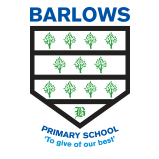 Home Learning Weekly Planner Links OnlyIf you have any difficulty accessing the links in the Home Learning Planners, please use the table below to copy and paste the text based link into your web browser.Year Group:Year OneTeachers:Miss CraigMiss QershoriWeek Commencing:27.04.20Teachers:Miss CraigMiss QershoriArea of Learning / SubjectWeblinks from page 1 in textReading and WritingOxford Owl Homepage: https://home.oxfordowl.co.uk/Reading Book: https://www.oxfordowl.co.uk/api/interactives/29255.htmlGrammar, punctuation and Spelling / PhonicsSpellings: https://login.readiwriter.com/Grammar: https://www.google.com/search?q=year+1+grammar+activities&source=lnms&tbm=isch&sa=X&ved=2ahUKEwi14vn7zPboAhXKbsAKHYmUA9oQ_AUoAXoECAwQAw&biw=1366&bih=657#imgrc=5ax8n670nPmqPMPhonics: https://www.youtube.com/channel/UCP_FbjYUP_UtldV2K_-niWwMathematicsTimes tables/Number workMathletics: https://login.mathletics.com/Number Work: http://www.primaryresources.co.uk/maths/mathsB3.htm#1ScienceVideo: https://www.bbc.co.uk/bitesize/topics/z6882hv/articles/z96vb9qActivity: https://www.google.com/search?q=y1+carnivores+omnivores+and+herbivores&source=lnms&tbm=isch&sa=X&ved=2ahUKEwjH4cer1fboAhWIiFwKHTYsD90Q_AUoAXoECBMQAw#imgrc=OmlBSt_v3Y94QMPEJoe Wicks: https://www.youtube.com/channel/UCAxW1XT0iEJo0TYlRfn6rYQOti Mabuse: https://www.youtube.com/user/mosetsanagape/videosTopic: History / Geography/ Music / Art / DT / REGeography: https://www.bbc.co.uk/bitesize/articles/zdq6t39RE: https://www.bbc.co.uk/bitesize/clips/zs2hyrdPSHE The Kindness Book: https://www.youtube.com/watch?v=SFzmydgwgwcComputing / Online Safetyhttps://www.barefootcomputing.org/docs/default-source/at-home/creating_patterns_activity.pdf?sfvrsn=855391ea_2Family Activityhttps://www.template.net/business/paper-templates/paper-cube/Wellbeing TaskYoga: https://www.youtube.com/watch?v=40SZl84Lr7ACompliments Mirror: https://www.pinterest.co.uk/pin/220887556702691616/?d=t&mt=login